Transistors: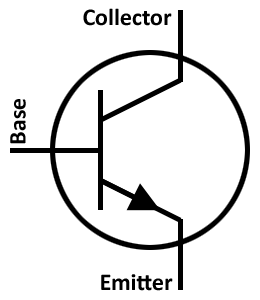 Logic Gates:Making an AND gate: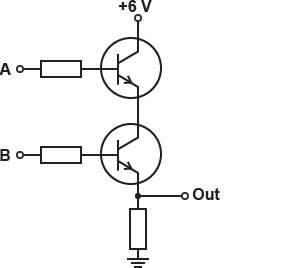 NAND and NOR gates:Truth Tables:Truth tables show how logic gates behave.When there is some input (or output), a 1 is entered in the tableWhen there is NO input (or output), a 0 is entered in the tableAND Gate:							OR Gate:NAND Gate:							NOR Gate:NOT Gate:Past Papers:PPQ(1):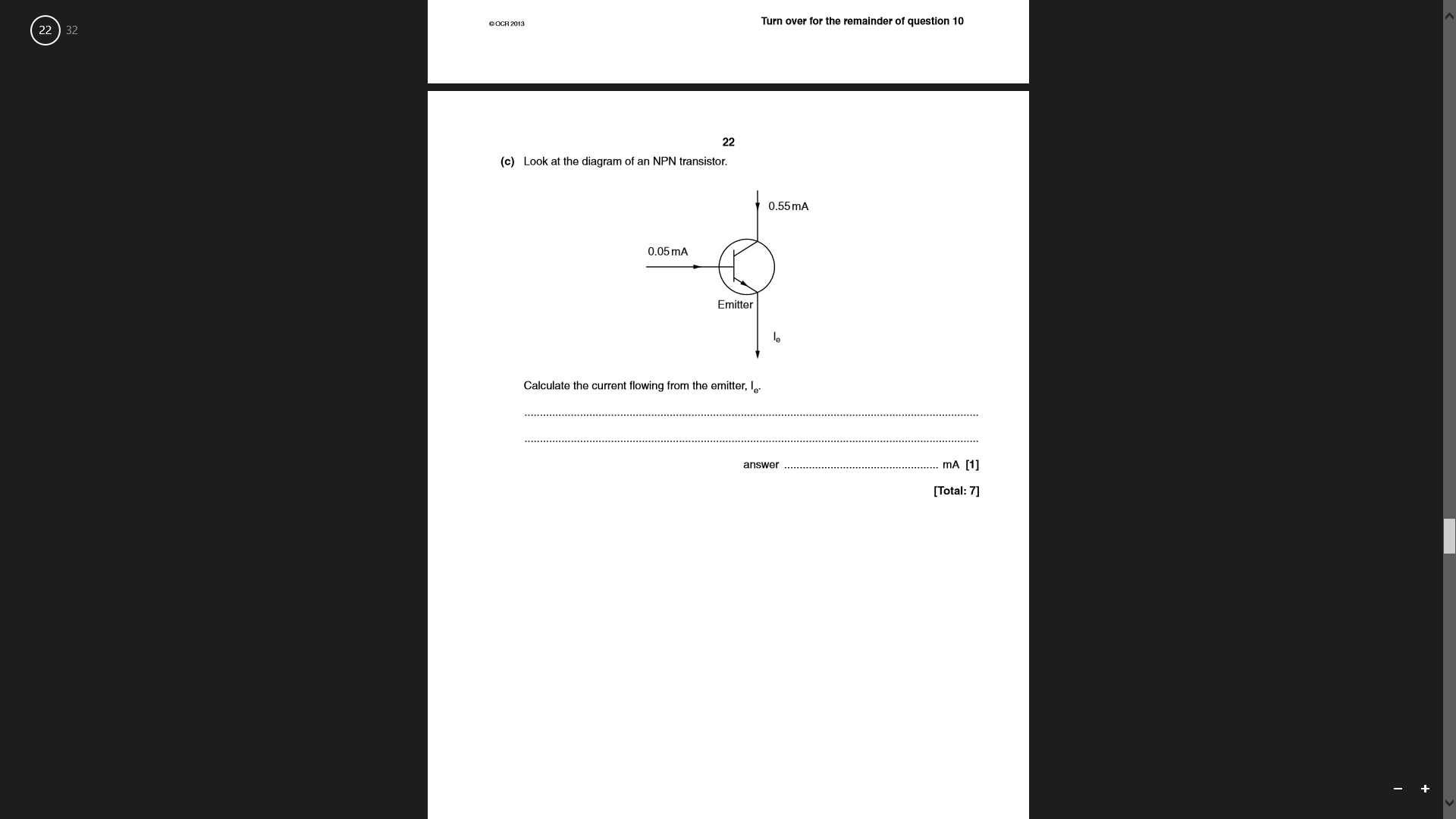 PPQ(2):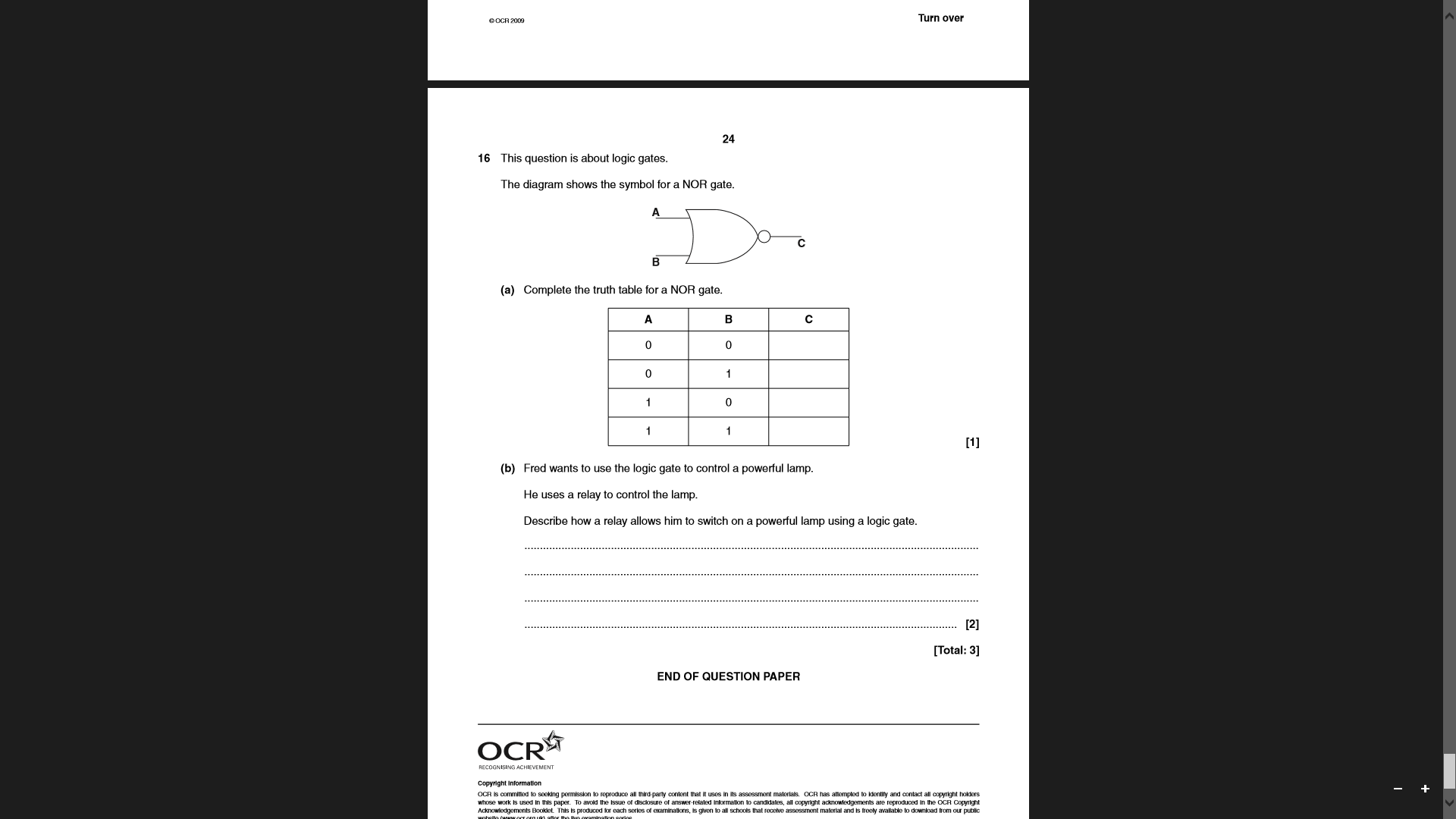 PPQ(3):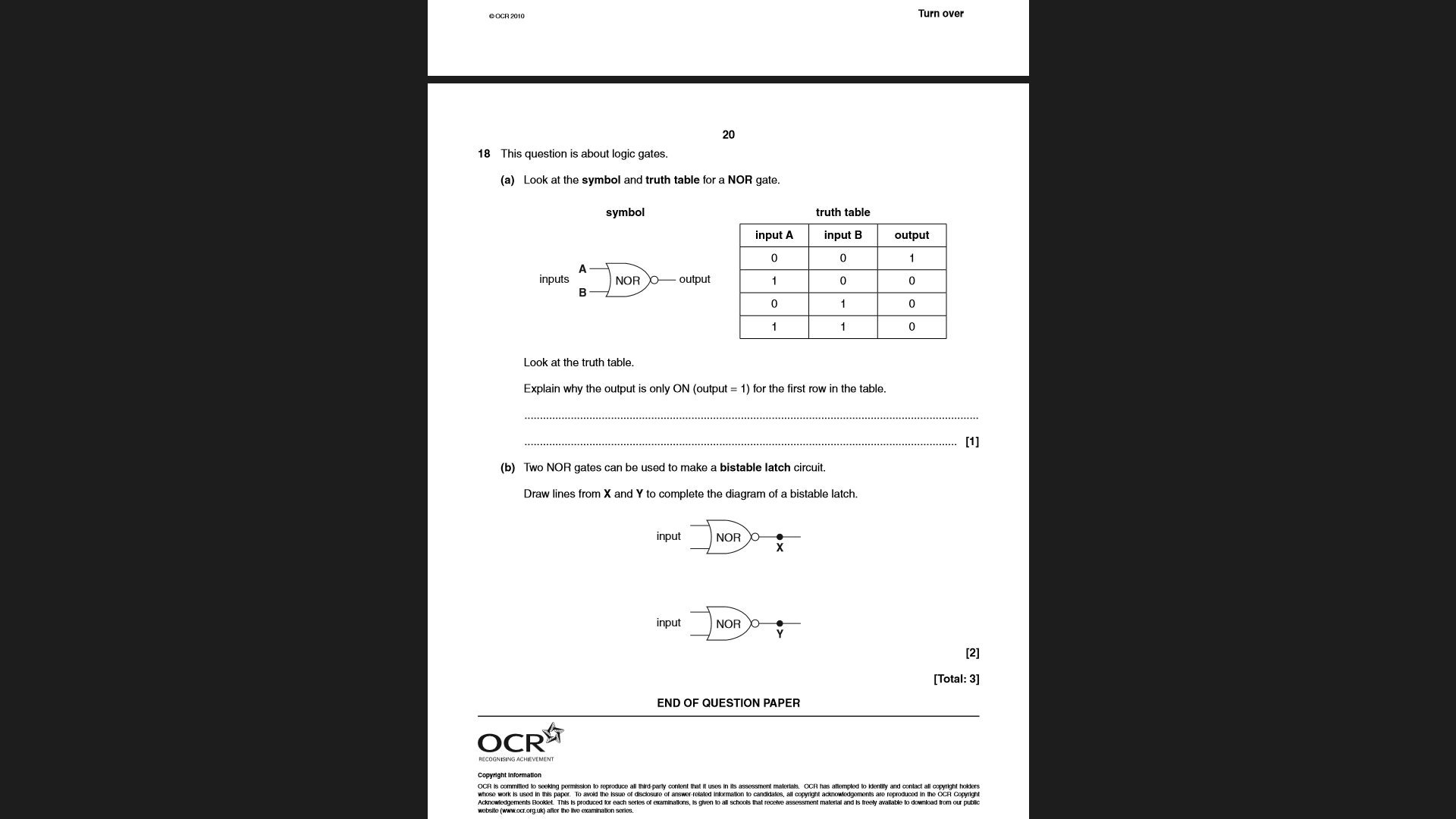 PPQ(4):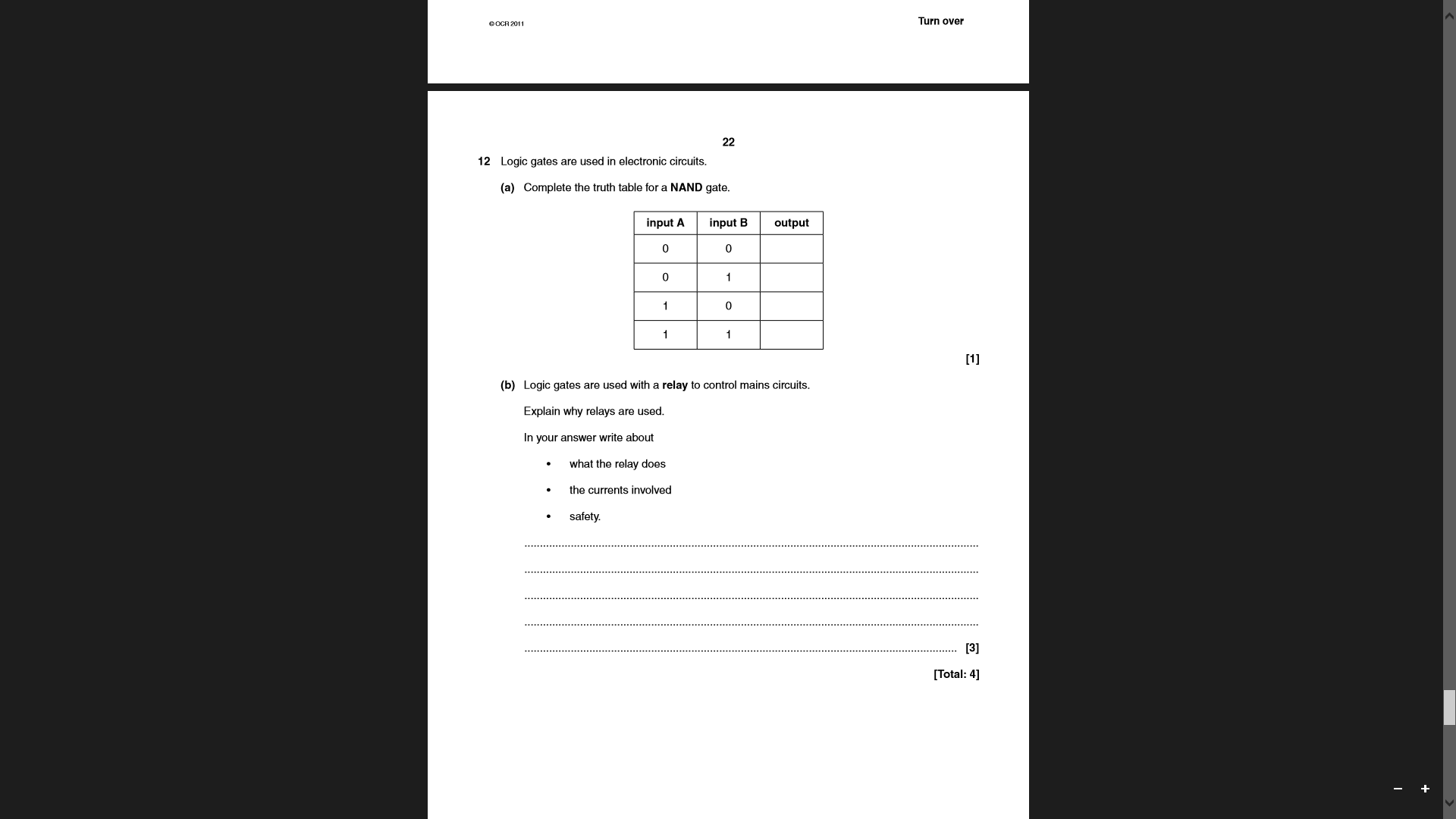 Mark Schemes:PPQ(1):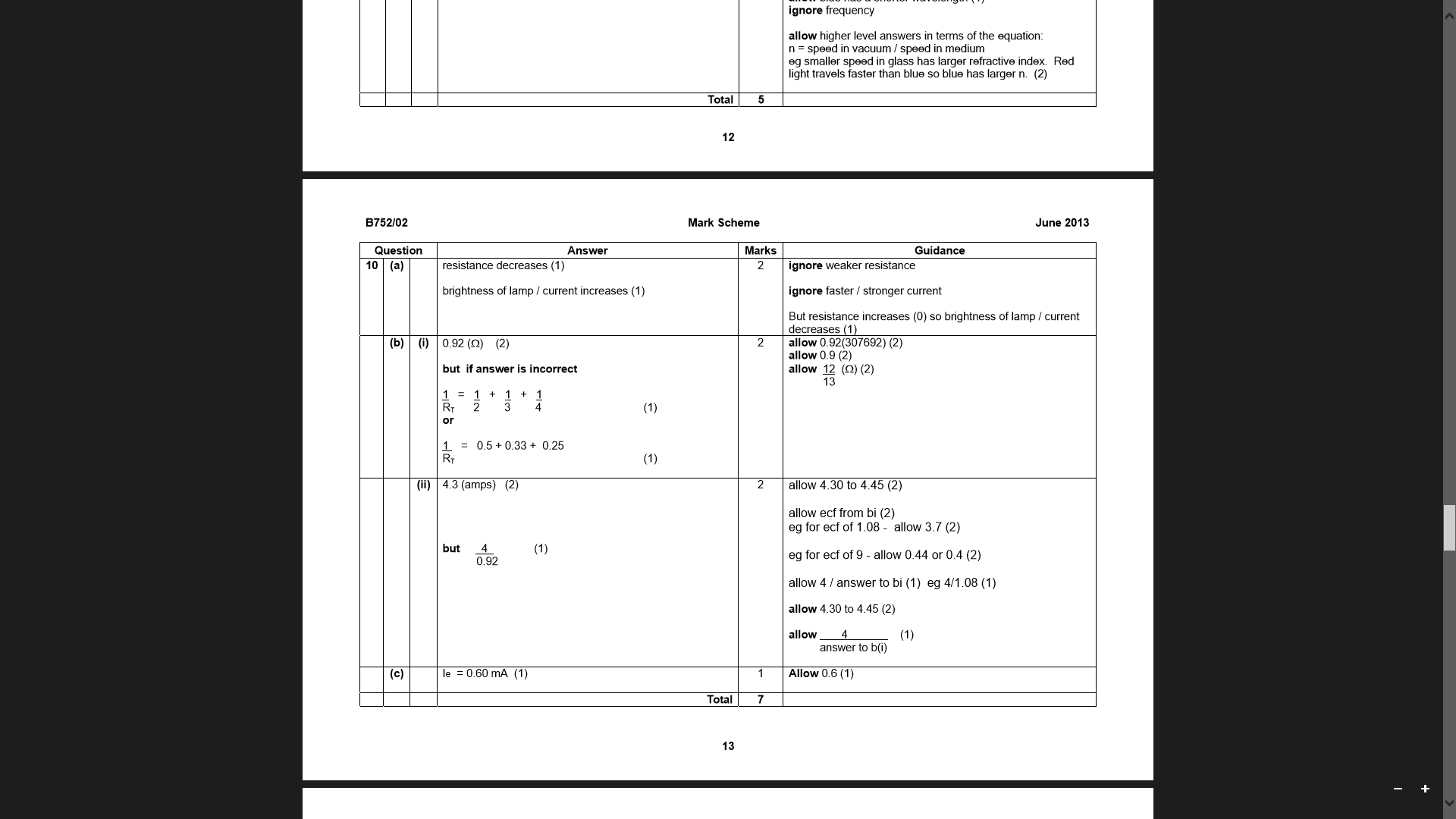 PPQ(2):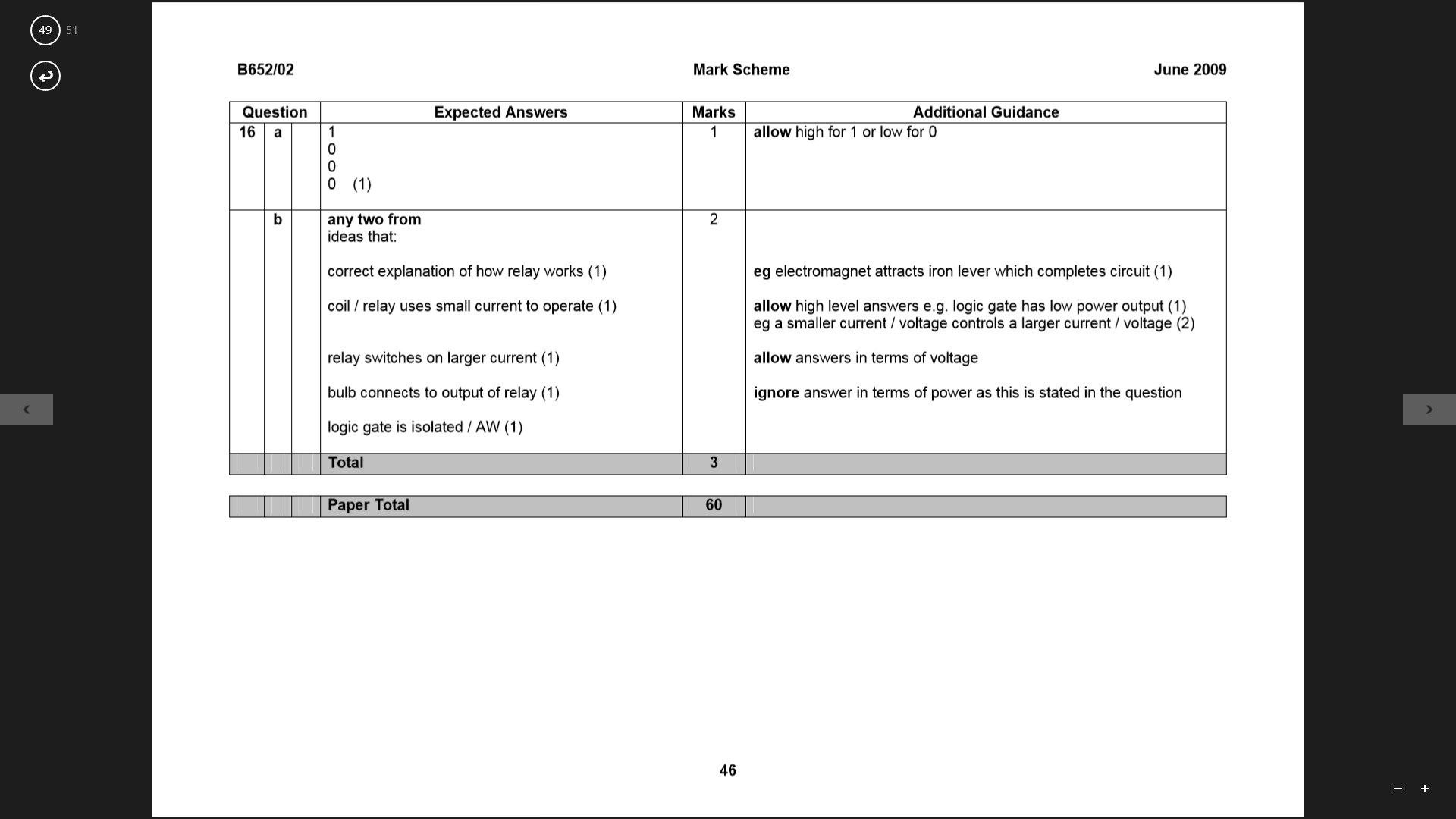 PPQ(3):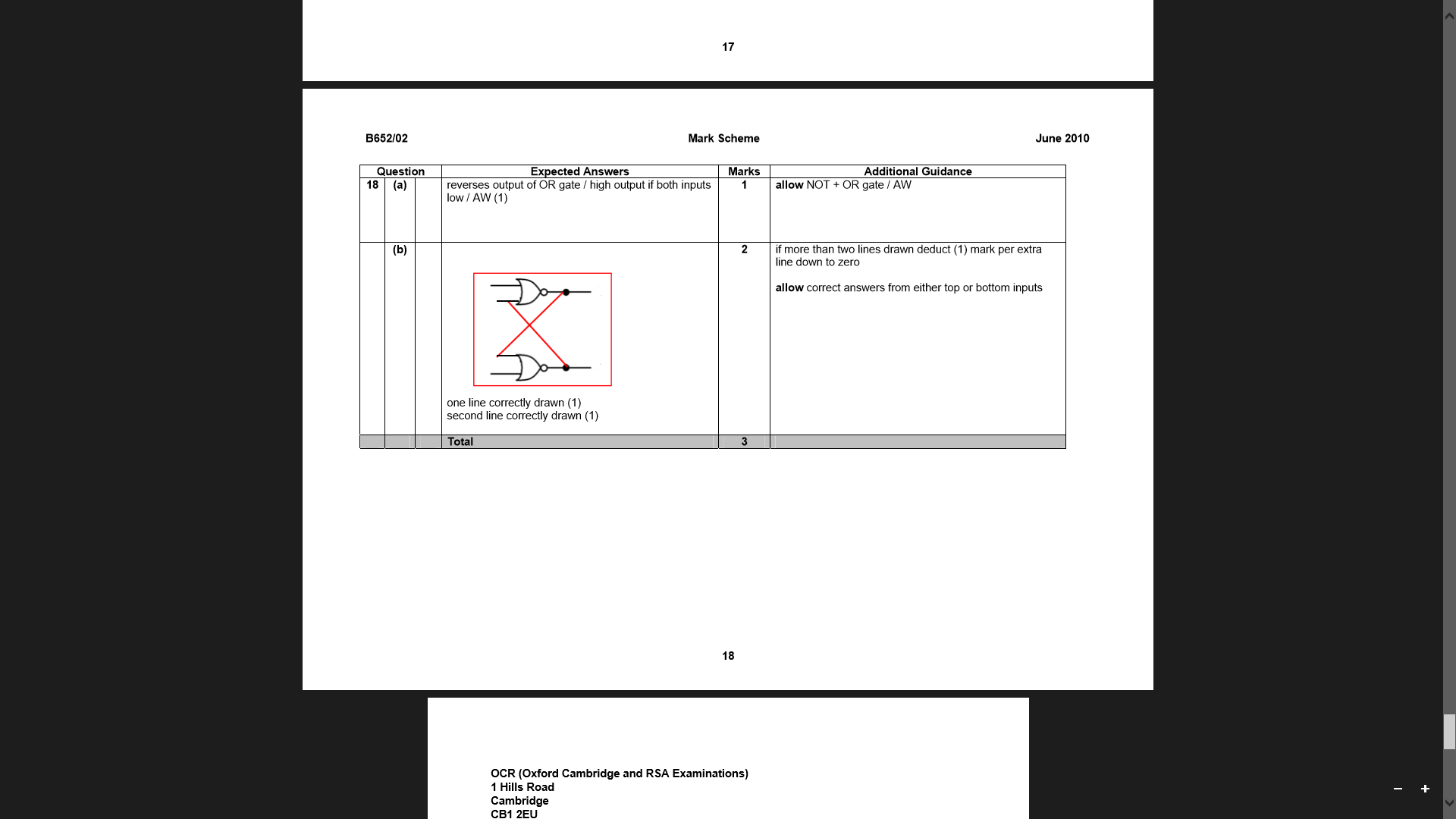 PPQ(4):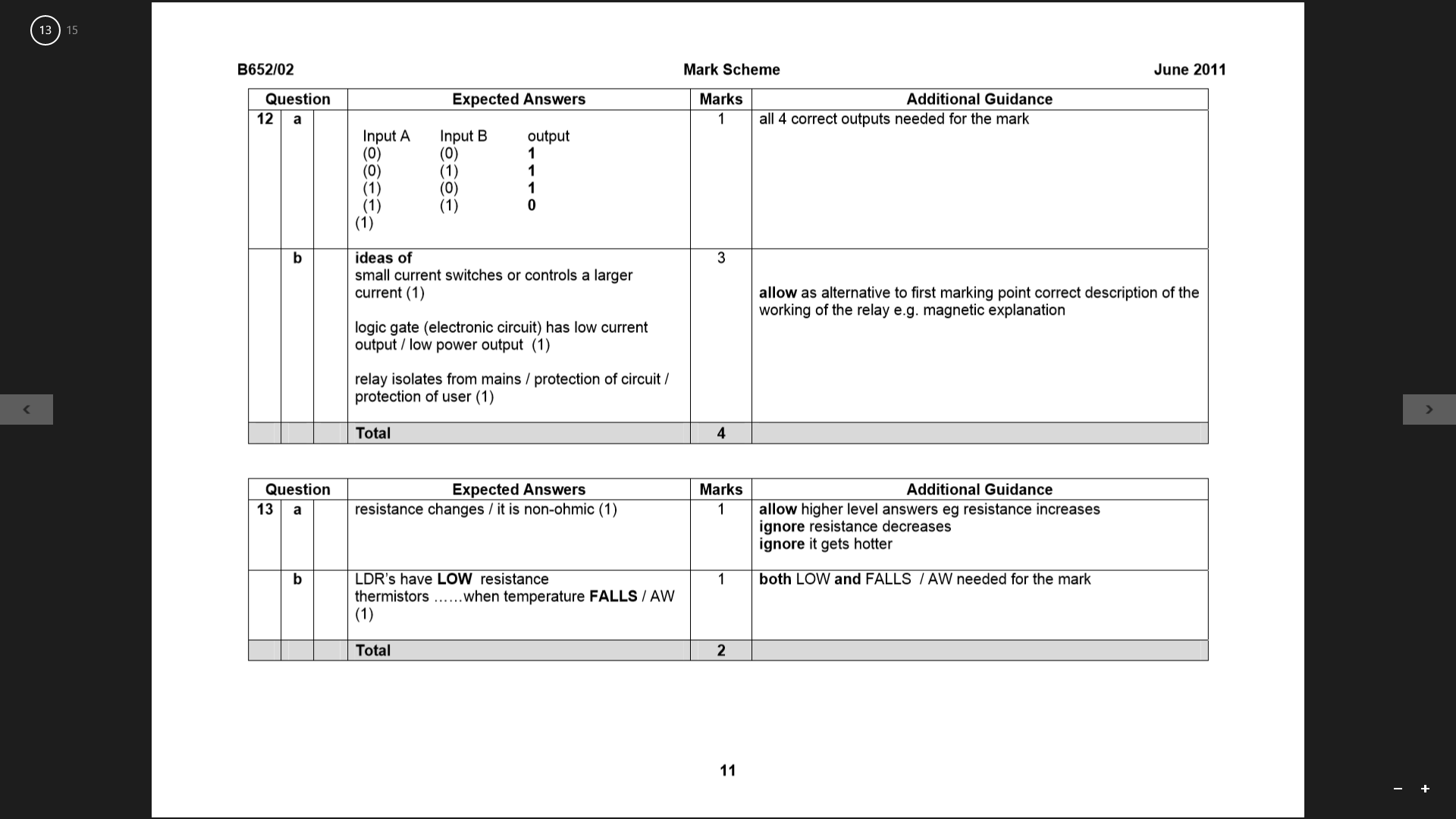 Type of GateSymbolExplanationAND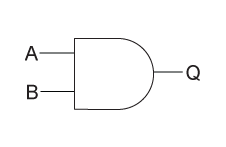 To give a high output, both A and B must have a high output or be on. AND gates are like two switches in series; the circuit can’t work if one switch is off.OR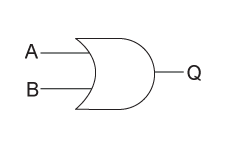 To give a high output, one of A or B must have a high output or be on. OR gates are like two switches in parallel; only one switch needs to be on for the circuit to work.NOT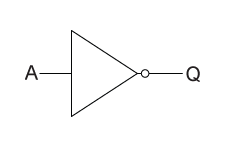 To give a high output, the input must be low or completely off. NOT gates will give the opposite of the (single) input – the output is not what the input is.Type of GateSymbolExplanationNAND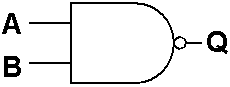 It behaves like an AND gate followed by a NOT gate.NOR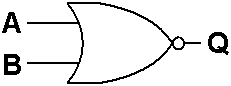 It behaves like an OR gate followed by a NOT gate.Input AInput BOutput000100010111Input AInput BOutput000101011111Input AInput BOutput001101011110Input AInput BOutput001100010110Input AOutput0110